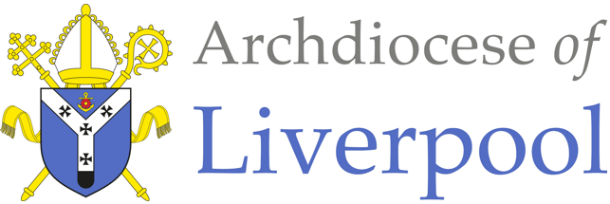  Belonging – A Sacramental TopicYEAR 1 - BELONGING - EXPLOREBelonging to different groupsChildren may talk about their experience and feelings about belonging to different groups. Children may say what they wonder about belonging and what that means. Children may be able to ask and answer questions about their own and others experiences of belonging to different groups. Talk about the different groups that your child may belong to e.g. swimming, Rainbows, Beavers, dancing, football, choir etc. and what they do together in these groups.  Discuss how they feel in the group and who helps them to feel that they belong.  Talk about how someone would know that they belonged to that group – do they wear a uniform, have a badge etc. Ask them how they could make someone new to the group feel that they belong.Talk about the different ways of belonging shown in the picture e.g. a team playing together, a pair playing hopscotch together, the teacher signing, two children with their arms around each other, the artwork of handprints on the window.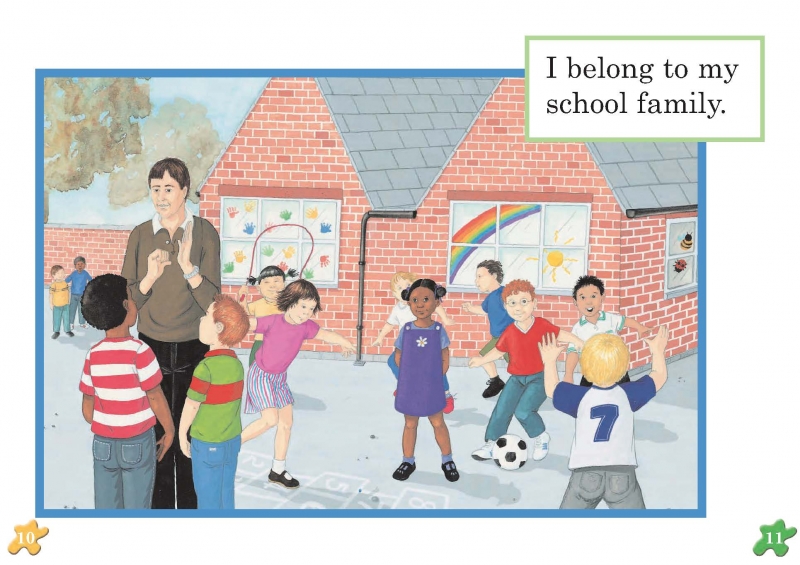 Activity:Make a badge to show that you belong to one of the groups or to your own family.YEAR 1 - BELONGING - REVEALBaptism is an invitation to belong to God’s familyChildren may be able to recognise and use some religious words and phrases to begin to describe some actions and symbols used in Baptism e.g. pouring water, lighting the Baptismal candle, anointing with oil etc.Children may be able to recognise that Baptism is the beginning of life in the Church community.If your child has been baptised, share memories of the day together and look at any photographs or videos you have of the day.  Alternatively, read the story about Matthew’s Baptism above.  Talk about who was present on the day, who the Godparents were and what the priest said and did.Explain how the lit candle, stands for the presence of Jesus. Jesus said, “I am the light of the world,” so the candle is a symbol of this. With light we see things more clearly. In Baptism, a lit candle is given to one of the parents as a sign of how they hope the child will always try to live Jesus’ way of love. At the end of the Baptism everyone says the family prayer of the Church, the ‘Our Father’. This is a sign that the child belongs of the family of the Church. The priest blesses the mother and father and all the people in the church.                      Read the extract below: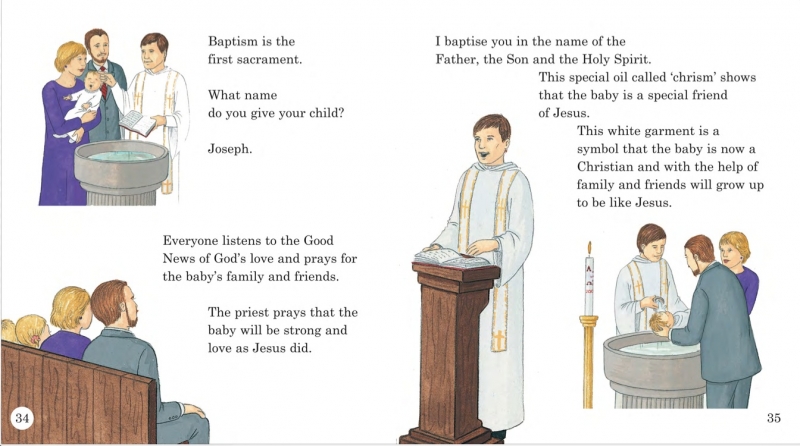 Activities: (choose any you would like to do)Make a congratulations card for a newly baptised child.  Use suitable symbols that are used at Baptism.  Talk about why they have chosen the symbols and what they represent.See if your child can recognise and label all the people and symbols they see in the Baptism picture below: 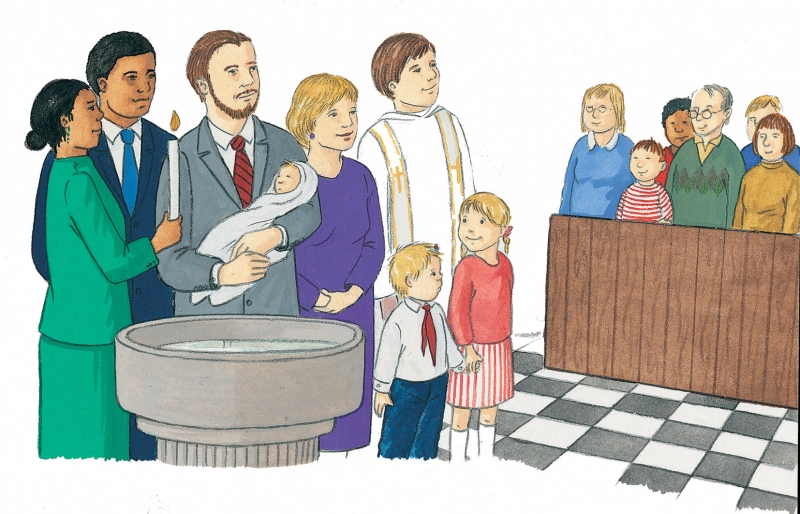 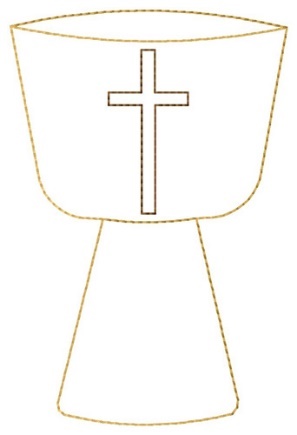 On a template of a Baptismal font, write what belonging to the Church family meansAt the end of all the work you have done about BELONGING, say together:For the family I belong to ….. Thank you, Father GodFor the groups that I belong to ….. Thank you, Father God             For the Sacrament of Baptism that enables people to belong to God’s family in a special way …..                Thank you, Father God.